Malabar Café S.A.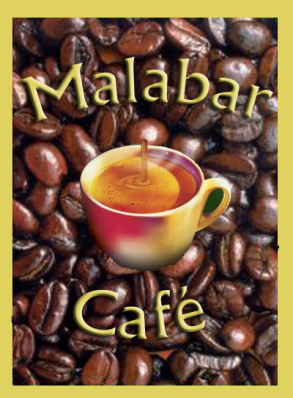 15 rue Jean Lachenal38000 GRENOBLETél. : 04 78 50 35 13  -  Fax : 04 78 50 35 14Mel : Info@malabarcafe.fr ; site www.malabarcafe.frObjet :Invitation Salon de l'hôtellerie et de la restauration de Genève GrenobleLe : (jour où l’exercice est réalisé)Madame, Monsieur,À la recherche constante de nouveaux produits destinés à mieux vous satisfaire et face à l’augmentation constante de nos clients fidèles qui utilisent des Percolateurs et cafetières expressos, notre société a décidé de produire des cafés de haute qualité en dosettes. Fidèle à notre réputation de qualité, nous proposerons de très grands crus destinés à satisfaire pleinement votre exigence gustative.Nous présenterons cette nouvelle gamme de café au Salon de l'hôtellerie et de la restauration de Genève qui aura lieu du 22 au 26 octobre.Afin de vous les faire découvrir, nous vous faisons parvenir 2 invitations, pour entrer au salon et venir déguster la qualité de nos cafés en dosettes et constater leur simplicité d’utilisation. Un lot de dégustation vous sera offert.Dans l’attente de vous rencontrer, nous vous adressons nos meilleures salutations.M. ChatagnierDirecteur commercial